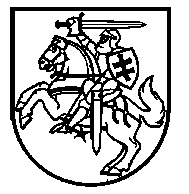 LIETUVOS KURČIŲJŲ IR NEPRIGIRDINČIŲJŲ UGDYMOCENTRO DIREKTORIUSĮSAKYMASDĖL   LIETUVOS KURČIŲJŲ IR NEPRIGIRDINČIŲJŲ UGDYMO CENTRO  PAREIGŲ, KURIAS EINANTYS ASMENYS PRIVALO DEKLARUOTI PRIVAČIUS  INTERESUS, SĄRAŠO PATVIRTINIMO2022 m. lapkričio 9 d.   Nr.V1-235Vilnius	Vadovaudamasi Lietuvos Respublikos viešųjų ir privačių interesų derinimo įstatymu, 2019 m. lapkričio 13 d. Vyriausiosios tarnybinės etikos komisijos sprendimu Nr. KS-291 „Dėl Rekomendacijos dėl Lietuvos Respublikos viešųjų ir privačių interesų derinimo įstatymo nuostatų laikymosi kontrolės vykdymo“, 2021 m. birželio 14 d. Lietuvos Respublikos teisingumo ministro įsakymu Nr. V-1R-199 „Dėl Lietuvos Respublikos viešųjų ir privačių interesų derinimo įstatymo  laikymosi ir kontrolės užtikrinimo tvarkos aprašo  patvirtinimo“ ir siekdama  užtikrinti Lietuvos  Respublikos viešųjų ir privačių interesų derinimo įstatymo nuostatų laikymąsi  bei viešųjų ir  privačių interesų konfliktų prevenciją Lietuvos kurčiųjų ir neprigirdinčiųjų ugdymo centre: 	1. T v i r t i n u   Lietuvos kurčiųjų ir neprigirdinčiųjų ugdymo centro  pareigų, kurias einantys asmenys privalo deklaruoti privačius interesus, sąrašą:- Direktorius;	- Skyrių vedėjai;	- Viešųjų pirkimų komisijos nariai;- Pirkimų iniciatoriai;	- Vyriausiasis buhalteris;	- Kiti darbuotojai, kuriems privaloma deklaruoti privačius interesus kitais pagrindais.	2.  N u r o d a u  sekretorei Julijai Karlonienei supažindinti su šiuo įsakymu atsakingus asmenis el. p.: vardas.pavardė@lknuc.lt.Direktorė 					Svetlana BeniušienėParengė Julija Karlonienė2022-11-09